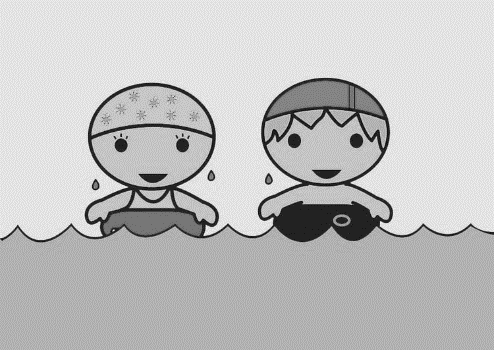 Zwemmen schooljaar 2020 - 2021MaandDagKlasSeptemberMaandag 7                               L6 L1 + L2 + L 3+ L6 (per fiets)Maandag 21                             L6 L1 + L2 + L 3+ L6 (per fiets)OktoberMaandag  5                              L6 L1 + L2 + L 3+ L6 (per fiets)Maandag 19                             L6 L1 + L2 + L 3+ L6 (per fiets)NovemberMaandag 16L1 + L2 + L 3+ L6 (per fiets)Maandag 30L1 + L2 + L 3+ L6 (per fiets)DecemberMaandag 14L1 + L2 + L4JanuariMaandag 4L1 + L2 + L4Maandag 18L1 + L2 + L4FebruariMaandag 1L1 + L2 + L4Maandag 22L1 + L2 + L4MaartMaandag 8L1 + L2 + L4MaartMaartMaandag 22L1 + L2 + L5+ L6 (per fiets)AprilMaandag 19L1 + L2 + L5+ L6 (per fiets)MeiMaandag 3L1 + L2 + L5+ L6 (per fiets)Maandag 17L1 + L2 + L5+ L6 (per fiets)JuniMaandag 7                             L6L1 + L2 + L5+ L6 (per fiets)Maandag 28                           L6L1 + L2 + L5+ L6 (per fiets)